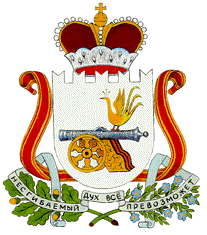 СОВЕТ ДЕПУТАТОВБАРСУКОВСКОГО СЕЛЬСКОГО ПОСЕЛЕНИЯМОНАСТЫРЩИНСКОГО РАЙОНА СМОЛЕНСКОЙ ОБЛАСТИ Р Е Ш Е Н И Еот 09.11.2023     № 18Об утверждении Порядка расчета и возврата сумм инициативных платежей, подлежащих возврату лицам (в том числе организациям), осуществившим их перечисление в бюджет Барсуковского сельского поселения Монастырщинского района Смоленской областиВ соответствии с частью 1 статьи 561 Федерального закона от 6 октября 
2003 года № 131-ФЗ «Об общих принципах организации местного самоуправления в Российской Федерации», Уставом Барсуковского сельского поселения Монастырщинского района Смоленской области, Совет депутатов Барсуковского сельского поселения Монастырщинского  района Смоленской областиРЕШИЛ:1. Утвердить прилагаемый Порядок расчета и возврата сумм инициативных платежей, подлежащих возврату лицам (в том числе организациям), осуществившим их перечисление в бюджет Барсуковского сельского поселения Монастырщинского района Смоленской области.          2. Настоящее решение вступает в силу после его официального опубликования в печатном средстве массовой информации «Наш вестник» Барсуковского сельского поселения Монастырщинского района Смоленской области. Глава муниципального образованияБарсуковского сельского поселенияМонастырщинского районаСмоленской области                                                                                      Т.В. Попкова                                                                                  УТВЕРЖДЕНрешением Совета депутатов Барсуковского сельского поселения Монастырщинского  района Смоленской области от 09.11.2023 № 18Порядокрасчета и возврата сумм инициативных платежей, подлежащих возврату лицам (в том числе организациям), осуществившим их перечисление в бюджет Барсуковского сельского поселения Монастырщинского района Смоленской области.1. Настоящий Порядок определяет правила расчета и возврата сумм инициативных платежей, подлежащих возврату лицам (в том числе организациям), осуществившим их перечисление в бюджет Барсуковского сельского поселения Монастырщинского района Смоленской области, на реализацию инициативного проекта (далее – плательщики).2. Под инициативными платежами понимаются денежные средства граждан, индивидуальных предпринимателей и образованных в соответствии с законодательством Российской Федерации юридических лиц, уплачиваемые на добровольной основе и зачисляемые в соответствии с Бюджетным кодексом Российской Федерации в местный бюджет в целях реализации конкретных инициативных проектов.3. В случае, если инициативный проект не был реализован, инициативные платежи подлежат возврату плательщикам. 4. В случае образования по итогам реализации инициативного проекта остатка инициативных платежей, не использованных в целях реализации инициативного проекта, указанные платежи подлежат возврату плательщикам.5. В случае, предусмотренном пунктом 3 настоящего Порядка, сумма перечисленных плательщиками инициативных платежей возвращается в полном объеме.В случае, предусмотренном пунктом 4 настоящего Порядка, сумма неиспользованного остатка инициативных платежей, подлежащего возврату каждому плательщику (CВi), определяется по следующей формуле:CВi = (Cобщ - Cф) х Дi , где:CВi - сумма возврата инициативных платежей i-му плательщику;Cобщ - предполагаемая общая стоимость инициативного проекта (согласно предварительному расчету необходимых расходов на реализацию инициативного проекта);Cф - фактическая стоимость реализованного инициативного проекта;Дi - доля инициативных платежей i-го плательщика в предполагаемой общей стоимости инициативного проекта.Дi определяется по формуле:Дi = Рi / Собщ, где:Рi – размер поступивших в местный бюджет инициативных платежей от i-го плательщика.6. В течение 10 рабочих дней после истечения срока реализации инициативного  проекта Администрация Барсуковского сельского поселения Монастырщинского района Смоленской области (далее – Администрация) осуществляет расчет суммы инициативных платежей, подлежащей возврату плательщикам, и направляет плательщикам уведомление о возврате инициативных платежей.7. В уведомлении должны содержаться сведения о сумме инициативных платежей, подлежащих возврату.8. Для возврата сумм инициативных платежей либо их неиспользованного остатка плательщик в течение 30 дней с момента получения уведомления подает в Администрацию заявление о возврате сумм инициативных платежей, которое должно содержать следующую информацию:1) для юридических лиц:полное наименование;ИНН и КПП;почтовый адрес и контактный телефон;сумму, подлежащую возврату;банковские реквизиты, по которым следует произвести возврат;подпись руководителя и главного бухгалтера (в случае его наличия), печать (в случае ее наличия) и дата подписания;2) для физических лиц:фамилию, имя, отчество (последнее - при наличии);адрес места жительства и контактный телефон (при наличии);паспортные данные;ИНН (при его наличии);сумму, подлежащую возврату;банковские реквизиты, по которым следует произвести возврат;подпись физического лица (с ее расшифровкой), дата подписания.К заявлению прилагаются:а) документ, подтверждающий полномочия (в случае если с заявлением обращается представитель плательщика);б) копии платежных документов, подтверждающих внесение инициативных платежей.9. Перечисление сумм подлежащих возврату инициативных платежей либо их неиспользованного остатка плательщикам осуществляется в течение 30 дней с даты поступления заявления.